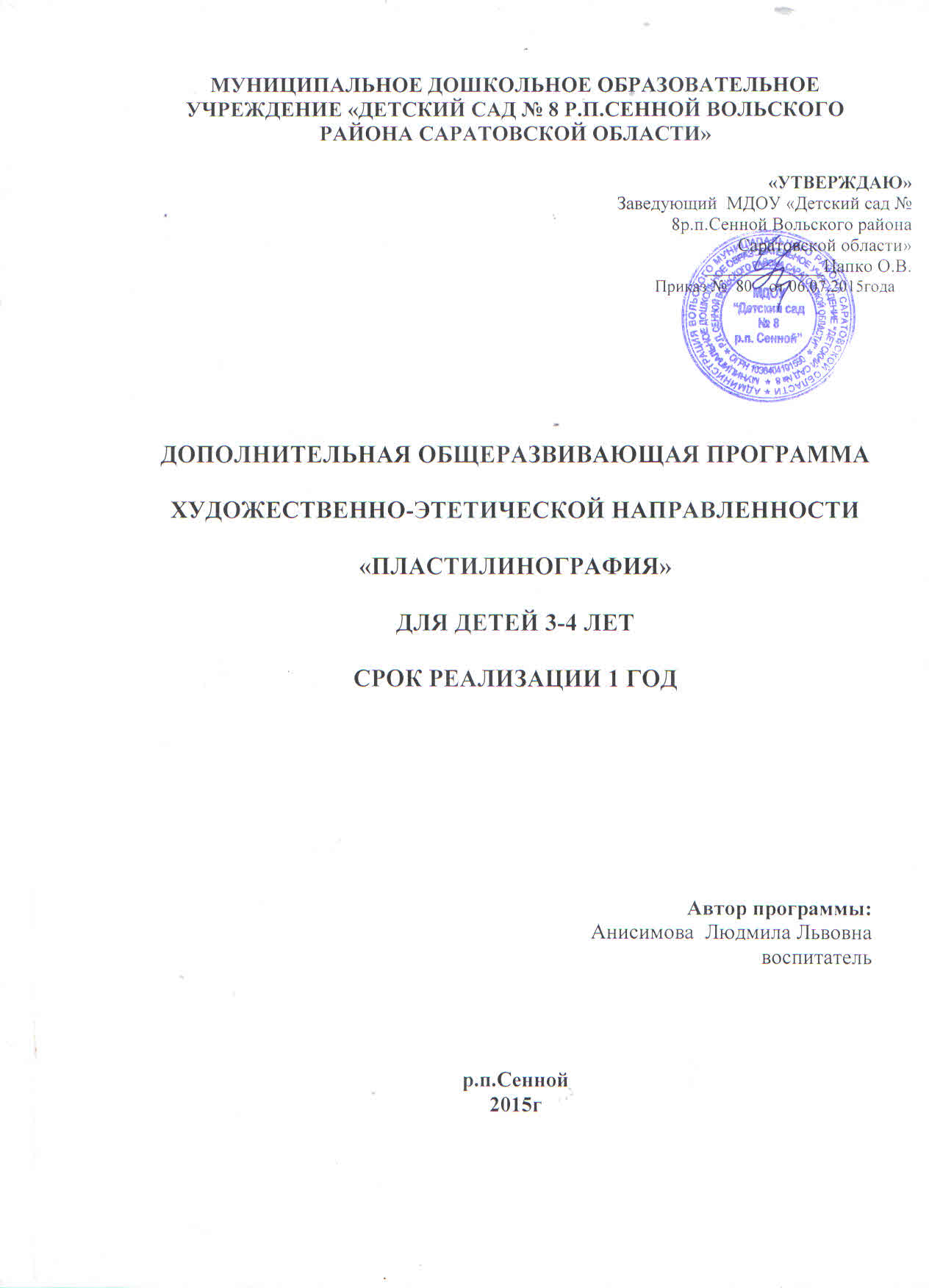 Р.П.СЕННОЙ2016гПояснительная записка В настоящее время педагоги, специалисты в области раннего развития, настаивают на том, что развитие интеллектуальных и мыслительных процессов необходимо начинать с развития движения рук, а в частности с развития движений в пальцах кисти. Это связано с тем, что развитию кисти руки принадлежит важная роль в формировании головного мозга, его познавательных способностей, становлению речи. Значит, чтобы развивался ребенок и его мозг, необходимо тренировать руки. Именно это в дальнейшем даст ему возможность легко обучаться новому, будь то иностранный язык, письмо или математика. Развитие навыков мелкой моторики важно еще и потому, что вся дальнейшая жизнь ребенка потребует использования точных, координированных движений руки и пальцев, которые необходимы, чтобы одеваться, рисовать и писать, а также выполнять множество разнообразных бытовых и учебных действий.  Учитывая важность проблемы по развитию ручных умений и тот факт, что развивать руку ребенка надо начинать с раннего детства, мною была организованна творческая мастерская художественной направленности «Фантазеры»– основной идей которой является рисования картин – пластилином, пластилинография.Проблема развития мелкой моторики, ручной умелости на занятиях по изобразительной деятельности так же весьма актуальна, так как именно изобразительная деятельность способствует развитию сенсомоторики – согласованности в работе глаза и руки, совершенствованию координации движений, гибкости, силе, точности в выполнении действий, коррекции мелкой моторики пальцев рук. Дети овладевают навыками и умениями работы с инструментами (в рисовании – карандаш и кисть, в аппликации – ножницы и кисть, в лепке – стека). На этих занятиях дети вырабатывают умения управлять инструментом (конечно, если ребенка учат правильно держать инструменты и работать ими).Пластилинография – это один из сравнительно недавнего появления нового жанра (вида) в изобразительной деятельности.Понятие “пластилинография” имеет два смысловых корня: “графил” – создавать, рисовать, а первая половина слова “пластилин” подразумевает материал, при помощи которого осуществляется исполнение замысла.Этот жанр представляет собой создания лепных картин с изображением более или менее выпуклых, полуобъемных объектов на горизонтальной поверхности, с применением нетрадиционных техник и материалов. Например, декорирование поверхности бисером, семенами растений, природным материалом. В некоторых случаях в технике пластилинографии производится модификация изделия, что приводит к созданию оригинальных произведений. Например, на плоской поверхности графически изображается пейзаж, а детали переднего плана изображаются пластилинографией.Основной материал – пластилин, а основным инструментом в пластилинографии является рука (вернее, обе руки), следовательно, уровень умения зависит от владения собственными руками. Данная техника хороша тем, что она доступна детям младшего дошкольного возраста, позволяет быстро достичь желаемого результата и вносит определенную новизну в творчество детей, делает его более увлекательным и интересным, что очень важно для работы с малышами.Цель программы (возраст 3-4 года): совершенствовать изобразительные умения, навыки и собственного творчества детей через продуктивную деятельность с применением нетрадиционных приемов работы с пластилином в технике пластилинографии.Задачи программы (возраст 3-4 года):Образовательные:1 Освоение  передачи простейших образов  предметов, явлений окружающего мира посредством пластилинографии.2 Освоение  основных приемов пластилинографии (надавливание, размазывание, отщипывание, вдавливание).Развивающие:1 Развивать изобразительные умения посредством пластиллинографии.2 Развитие тонких и дифференцированных движений кистей и пальцев рук.Воспитательные:Поддерживание проявления фантазии и смелости в применении собственных замыслов.Содержание программыПри разработке данной программы отбирались наиболее интересные доступные темы, сюжеты, которые смогли бы завлечь ребенка и помочь ему раскрыться. Были написаны конспекты встреч. К каждой встрече подобраны соответствующие игры с движением, пальчиковая гимнастика, разминка для рук. Для решения поставленных задач, максимально использовались все анализаторы ребенка: слуховой, зрительный, тактильный и т.д.Встречи целиком проходят в форме игры. Игровые приемы обеспечивают динамичность процесса обучения, максимально удовлетворяют потребности ребенка в самостоятельности – речевой и поведенческой (движения, действия и т.п.). Использование игр в обучении детей пластилинографией помогает активизировать деятельность детей, развивать познавательную активность, наблюдательность, внимание, память, мышление, поддерживает интерес к изучаемому, развивает творческое воображение, образное мышление.Программа составлена с учётом реализации межпредметных связей по разделам:– “Художественная литература”, где используются произведения познавательной направленности. – “Развития речи”, где осуществляется обогащение словаря, расширяя и уточняя знания детей об окружающем. – “Продуктивные” занятия, где осуществлялась закрепление образов. – “Познавательные” занятия, где осуществляется закрепление образов и понятия о живой и не живой природе. – “Музыкальные занятия”.Предполагаемый результат (возраст 3-4 года)По итогам освоения программы творческой мастерской дети  освоят основные приемы пластилинографии (надавливание, размазывание, отщипывание, вдавливание), создавая при помощи взрослого выразительные образы хорошо знакомых предметов окружающего мира, сформируются навыки ручной умелости: дифференцированные движения кистей и пальцев рук.Организация проведения встреч Программа творческой мастерской составлена с учетом психо-физиологических особенностей детей  3-4 лет. ОтчетностьДля родителей проводится ознакомительная беседа (представление программы), ведется табель по данной дополнительной услуге, открытое мероприятие, консультация,  организуются фотовыставки.Взаимодействие с родителямиПсихологические особенности детей 3-4 лет        Четвертый год жизни характеризуется двумя качественно новыми чертами. Одна связана с формированием личности ребенка, другая с формированием его деятельности. Взрослый становится для ребенка не только членом семьи, но и носителем определенной общественной функции. Желание ребенка выполнять такую же функцию приводит к противоречию с его реальными возможностями. Это противоречие разрешается через развитие игры, которая становится ведущим видом деятельности в дошкольном возрасте.РечьРечь становится более сложной и развернутой. Изменяется словарный состав речи: возрастает по сравнению с именами существительными доля глаголов, прилагательных и других частей речи. Длина предложений увеличивается, появляются сложные предложения. Играя или занимаясь каким-либо делом, дети четвертого года жизни часто сопровождают свои действия малопонятной для окружающих негромкой речью – «приборматыванием». С помощью этих разговоров ребенок удерживает в памяти поставленные перед собой цели, строит новые планы, обдумывает пути их достижения, выполняет на словах действия, которые опускает в реальности.Игры Главной особенностью игры является ее условность: выполнение одних действий с одними предметами предполагает их отнесенность к другим действиям с другими предметами. Основным содержанием игры младших дошкольников являются действия с игрушками и предметами-заместителями. Продолжительность игры небольшая. Младшие дошкольники ограничиваются игрой с одной-двумя ролями и простыми, неразвернутыми сюжетами. Игры с правилами в этом возрасте только начинают формироваться.Творчество Изобразительная деятельность ребенка зависит от его представлений о предмете. В этом возрасте они только начинают формироваться. Графические образы бедны. У одних детей в изображениях отсутствуют детали, у других рисунки могут быть более детализированы. Дети уже могут использовать цвет. Большое значение для развития мелкой моторики имеет лепка. Младшие дошкольники способны под руководством взрослого вылепить простые предметы. Известно, что аппликация оказывает положительное влияние на развитие восприятия. В этом возрасте детям доступны простейшие виды аппликации.  Конструктивная деятельность в младшем дошкольном возрасте ограничена возведением несложных построек по образцу и по замыслу. В младшем дошкольном возрасте начинает развиваться воображение, которое особенно наглядно проявляется в игре, когда одни объекты выступают в качестве заместителей других.Мышление В младшем дошкольном возрасте развивается перцептивная деятельность. Дети от использования пред эталонов — индивидуальных единиц восприятия — переходят к сенсорным эталонам — культурно выработанным средствам восприятия. К концу младшего дошкольного возраста дети могут воспринимать до пяти и более форм предметов и до семи и более цветов, способны дифференцировать предметы по величине, ориентироваться в пространстве группы детского сада, а при определенной организации образовательного процесса - и в помещении всего дошкольного учреждения.Развиваются память и внимание. По просьбе взрослого дети могут запомнить 3–4 слова и 5–6 названий предметов. К концу младшего дошкольного возраста они способны запомнить значительные отрывки из любимых произведений.Продолжает развиваться наглядно-действенное мышление. При этом преобразования ситуаций в ряде случаев осуществляются на основе целенаправленных проб с учетом желаемого результата. Дошкольники способны установить некоторые скрытые связи и отношения между предметами.Сознательное управление поведением только начинает складываться; во многом поведение ребенка еще ситуативно. Вместе с тем можно наблюдать и случаи ограничения собственных побуждений самим ребенком, сопровождаемые словесными указаниями. Начинает развиваться самооценка, при этом дети в значительной мере ориентируются на оценку родителей и других взрослых. Продолжает развиваться также их половая идентификация, что проявляется в характере выбираемых игрушек и сюжетов.Взаимоотношения детей.Взаимоотношения детей обусловлены нормами и правилами. В результате целенаправленного воздействия они могут усвоить относительно большое количество норм, которые выступают основанием для оценки собственных действий и действий других детей. Взаимоотношения детей ярко проявляются в игровой деятельности. Они скорее играют рядом, чем активно вступают во взаимодействие. Однако уже в этом возрасте могут наблюдаться устойчивые избирательные взаимоотношения. Конфликты возникают преимущественно по поводу игрушек.Диагностическая карта «Художественное творчество» Младшая группа на 20__/20__        учебный год        Педагог ДО:  _____________________________Учебно-тематический план (возраст 3-4года)Учебный планВозраст воспитанников-3-4г.Срок реализации-1 годКалендарно-тематическое планирование (возраст 3-4 года)Список использованной литературы:1. Абрамова Л.П. « Бушки – барашки. Пальчиковые игры» - М.:Карапуз,2003.2. Агаян Г.Г. «У солнышка в гостях. Пальчиковые игры»- М.:Карапуз,2004.3. Агаян Г.Г. «Мы топали, мы топали. Пальчиковые игры» - М.:Карапуз,2004.4. Анищенкова Е.С. «Пальчиковая гимнастика для развития речи дошкольников.»– М.:АСТ: Астрель, 2006.5 .Бардышева Т.Ю. «Забодаю, забодаю! Пальчиковые игры»- М.:Карапуз,1999.6. Большакова С.Е. «Формирование мелкой моторики рук: Игры и  упражнения.»- М.:ТЦ Сфера,2009.7. Давыдова Г.Н. «Пластилинография для малышей.» – Скрипторий, 2003.8. Курнышева Л.Е. Истоки: «Базисная программа развития ребенка-дошкольника.» – М.: Издательский дом «Карапуз», 2001– (Центр «Дошкольное детство» им. А.В. Запорожца»).9.Кипхард, Эрнст Й. « Как развивается ваш ребенок? «– М.:Теревинф, 2006.10.Парамонова Л.А. Развивающие занятия с детьми 2-3 лет. – М.:ОЛМА Медиа Групп,2007.11.Под редакцией Серебрякова Н.В. «Диагностическое обследования детей раннего и младшего дошкольного возраста.» – СПб.:КАРО,200812.Шницкая И.О.  «Аппликация из пластилина «Д.:Феникс, 2008.13.Янушко Е.А. «Лепка с детьми раннего возраста(1-3 года). Методическое пособие для воспитателей и родителей» – М.:Мозаик – Синтез,2006.№Тема встречиФорма проведения встречиЦель встречиВремя проведения1«Пластилиновое чудо»Ознакомительная беседаПредставить родителям программу творческой мастерской «Фантазеры».сентябрь2«Мир на кончиках пальцев»Консультация для родителей   Рассказать родителям о взаимосвязи развитии мелкой моторики и речи детей.декабрь3«Петушок, петушок золотой гребешок»Открытое занятие для родителейПоказать навыки и умения детей, способствовать совместному творчеству родителей и детей.май№Фамилия, имя ребенкаОтделяет небольшие комочки пластилина и раскатывает прямыми и круговыми движениями ладонейН.г.К.г.Лепит предметы из 1-3 частей, использует разнообразные приёмы лепкиН.г.К.г.1234567891011121314151617181920212223242526Итого:№№Разделсентябрьсентябрьсентябрьоктябрьоктябрьноябрьноябрьдекабрьдекабрьянварьянварьфевральфевральмартмартапрельапрельмаймай1ДиагностикаДиагностикаДиагностика1112Растительный мирРастительный мирРастительный мир1222222223Рукотворный мирРукотворный мирРукотворный мир1112211223322224Животный мирЖивотный мирЖивотный мир111221122115Природные явленияПриродные явленияПриродные явления2211Возраст детейДлительность одного занятияКоличество занятий в неделюКоличество занятий в месяцОбщее количество занятий в год3-4 г.15 мин.2*15 мин=30 мин.8*15 мин=2ч.72*15 мин.=18ч.Тема встречиЗадачиРазвивающая средаПредполагаемый результатМетоды и приемы взаимодействияпедагога с детьмиПредметно - пространственная средаИнформационно методическое обеспечениеСентябрь№1ДиагностикаВыявить уровень ручной умелости в продуктивной деятельности на начало учебного годаИспользование диагностического материалаСентябрь№2Раздел «Растительный мир»«Ягодка за ягодкой»                  1. Познакомить детей с приемом надавливания прикреплять пластилиновые шарики  поверх зеленых.2  Развивать чувства ритма.3 Развивать согласованности в работе обеих рук.4 Воспитывать интерес к природе и отображению впечатлений в рисункеРечевая задача: Активизация словаря: названия и цвет ягод.1. Худ.словоЯ по лесу пойду.Я брусничку найдуЕсли нет лукошкаСоберу в ладошкуПрыгну через лужицу,Голова закружится.А в траве брусникаТут ее найду я.3. Игровая ситуация:Помочь ягодкам созреть.4.Пальч. игра: Ягодка по ягодке5. Показ способа действия, словесное объяснение.6.Пед.оценка.1.Незавершённая композиция  «Ягодки на веточках»,  2.Картинки ягодок3.Плакат” Фрукты-ягоды”4. Дид. игра: ”Ягодка за ягодкой”( чередовать цвет)5. Оформление выставки “ Ягодки на кустиках”1.Чтение стихот. В.Шипуновой “Ягодки на тарелке”, ”Ягодки на кустиках” Н.Саксонской “Собирала я в лесу”2. Слушание муз. А.Филиппенко слова Т.Волгиной “По малину в сад пойду”Умеет прикреплять пластилиновые шарики  поверх зеленыхЗнает названия ягод и их цвет.Сентябрь №3Раздел«Рукотворный мир»Тема:«Пуговицы для платья»1.Вызвать желание у детей самостоятельно выбрать цвет платья, использовать пластилин для пуговиц под цвет платья.2. Закреплять умение детей самостоятельно раскладывать  пластилиновые шарики  друг, за другом (снизу вверх), у линии.2.Закреплять прием  – надавливания.4. Развивать чувства ритма.5.Развивать согласованности в работе обеих рук.6. Воспитывать желание работать самостоятельно.Речевая задача: Активизация словаря:1.Называть основные цвета (красный, желтый, зеленый, синий, розовый)2. Учить называть части одежды (рукава, воротник…)        1.Игровая ситуация:Кукле нашей платья сшили. А про пуговки забыли…Цвет им подберёмИ быстренько все пришьём.3. Показ способа действия, словесное объяснение. 4.Использование приема “рука в руке”.4.Пальчиковая игра: Швейная машинка.5.Педагогическая оценка.1. Заготовка “платьев” по кол-ву детей.2. Альбом с образцами одежды.3.”Оденем куклу”- дид. игра4. Дид. игра: Один - много.5.Ряжение детей6. Организация выставки работ в приемной.1. Чтение Л.Воронкова ‘Маша растеряша”П.Воронько ”Обновки”2.Рассматривание картины ”Игра с куклой”7. Слушание муз. А..Филиппенко” Веселая девочка Лена”8.”Танец с платочками”-( р. н. м.)Обработка Т.Ломоновой4.Рассматривание альбома с изображением одеждыУмеет подбирать “Пуговички” под цвет платьяУмеет называть основные цвета, части одеждыСентябрь №4Раздел «Животныймир»Тема:«Пятнашки для жирафа»1. Показать как прикреплять пластилиновый шарик на ограниченную поверхность и размазывать её в разные стороны (создания пятнышка)2.Развивать согласованности в работе обеих рук.3. Воспитывать у детей отзывчивость, доброту, умение сочувствовать персонажем желание помогать им.Речевая задача: Активизация словаря: жираф, длинная шея.. ЗагадкаЭтот зверь уж очень странный:Шея, как стрела у крана.Чтобы ртом достать до трав,Вдвое сложится ...жираф3. Игровая ситуация:Жираф потерял пятнашки4. Рассматривания картинки жирафа.5. Показ способа действия, словесное объяснение.6.Разминка для рук:“Он высокий, он огромный”7.Пед.оценка.1. Заготовки “картинок” по кол-ву детей.2. Игрушка и картинки жирафа3. Беседа о животных жарких стран - жирафе.4. Организация выставки работ в приемной.1.Чтение стихотворения“В  ЗООПАРКЕ”-Татьяна Керстен2.Картинки, иллюстрации с животными жарких странУмеет создавать пятнашки способом размазыван. пятнышек в разные стороныЗнает названия животных жарких странОктябрь№5 Раздел «Растительный мир»Тема:«Вот какой у нас арбуз»1. Показать детям как прикреплять готовую форму на плоскость путем равномерного расплющивания по поверхности основы.2.Развивать согласованности в работе обеих рук.3. Воспитывать желание работать самостоятельно.Речевая задача: Активизация словаря - Сладкий, гладкий, полосатый, круглый, красный, черный, зеленый.1. Худ.словоЯ большой арбуз усатый.Я зеленый полосатый.Греет солнышко бочок.Я поспел, как только смог.2. Показ способа действия, словесное объяснение. 3.Исполь.приема “рука в руке”.1.Разминка для рук:“Дайте нам лопатки”4.Пед.оценка1. Внесение муляжа арбуза2. Игра магазин3.Заготовка “арбузов” по кол-ву детей3. Рассматриваниеиллюстраций, картинок4.Дид. игра “Собери арбуз”5. Организация выставки работ в приемной.1. Чтение стихотворения В.Шипуновой “Арбуз”2.Иллюстрации ягод2. «Времена года, Осень» П.И. ЧайковскогоУмеет делать зигзообразные полоски.Октябрь№6Раздел«Рукотворный мир»Тема:«Консервирование овощей»1.Закрепить умение  детей прикреплять готовую форму на плоскость путем равномерного расплющивания по поверхности основы. ( круг и овал)2.Развивать композиционные умения, равномерно располагать предметы в силуэте.
3.Обобщать представления детей об овощах,  их характерных особенностях.
4. Приучаем детей к усидчивости и аккуратности.Речевая задача: Активизация словаря: овощи, консервирование1.Игровая ситуация:В огород пойдём,                               Идём  по кругу, взявшись за руки.Урожай соберём. С веток снимем помидоров,    Огурцов нарвем!                                                   Имитируем срывание помидоров и  огурцов И  вернёмся  по дорожке в группу! Идём  по кругу,                                                                              взявшись за руки.2. Показ способа действия, словесное объяснение.3.Пальчиковая игра:“Тук! Тук! Тук! Тук! “                  4.Пед.оценка.1. Cилуэты банок по кол-ву детей2. Муляжи и картинки овощей3. Организация выставки работ в приемной.1. Иллюстраций о овощах.2. Книга стихов о овощах.Умеет прикреплять готовую форму( круглую, овальную) на плоскость.Знает названия овощейОктябрь №7Раздел «Растительный мир»Тема:«Цветочная клумба» (коллективная работа)1.  Развивать умение  детей самостоятельно размазывать пластилиновый шарик в виде цветка.2.Продолжать развивать у  детей умение изображать предметы на большом пространстве листа3.Развивать согласованности в работе обеих рук.4. Воспитывать у детей отзывчивость, потребность приходить на помощь к тем, кто в ней нуждаетсяРечевая задача: Активизация словаря – цветочная клумба, разноцветные цветы1. Предлагаем детям помочь зверям посадить цветы2. Рассматривание цветка.3. Показ способа действия, словесное объяснение.4. Проговаривание ребенком своих действий5.Пальчиковая игра:”Наши алые цветки”6. Пед. оценка1.Незавершённая композиция “Теремок с клумбами” для коллективной работы.2.Иллюстрации цветов.3.Дид. ига: “Собери цветок”4. Организация выставки работы в приемной.1.Иллюстрации цветов2.Дид. ига: собери цветок3.Стихи о цветахУмеет размазывать“пятнышко”в виде цветкаЗнает названия основных цветовОктябрь №8Раздел «Животныймир»Тема:«Подружки для Золотой рыбки»1. Показать  детям как надавливать “чешуйки” рядом друг с другом.2. Показать детям как приемом размазывания закрашивать  рыбку3. Продолжать обучать скатывать кус. пластилина кругообразными движениями между пальчиками4.Развивать глазомер, координацию в системе ”глаз-рука”5. Приучаем детей к усидчивости и аккуратности.Речевая задача: Активизация словаря: Золотая рыбка, названия частей тела рыбки.1В гости приходит – золотая рыбка и жалуется, что у неё нет подружек.2. Показ способа действия, словесное объяснение.3.Пальчиковая гимнастика:”Рыбки”4.Пед.оценка..1 Заготовка “рыбок “по кол-ву детей2. Внесение аквариума в группу3. Рассматривание иллюстраций с изображением рыб4.Дид.игра: Ловись рыбка.5. Составление фигур рыб из геометрических фигур.6. Организация выставки работ в приемной..1Иллюстрации с изображением рыб2. Аудиозапись шума моря, “голоса” рыбки3. Стихотворение Г.Лагздынь”Крошка-рыбка”4. Подготовка различных ” чешуек”Умеетнадавливать“чешуйки” рядом другс другомЗнаетназванияосновныхцветов,частей теларыбки.Ноябрь №9Раздел«Рукотворный мир»Тема:«Светофор»1. Вызвать желание у детей создавать изображения светофора,используя три основных цвета (красный, желтый, зеленый)2.Закреплять умение детей прикреплять готовую форму на плоскость путем равномерного расплющивания по поверхности основы.3.Развивать глазомер, координацию в системе ”глаз-рука”4. Приучаем детей к усидчивости и аккуратности.Речевая задача: Активизация словаря: Светофор, красный цвет горит - идти нельзя, пешеход1. Сюрприз. момент: В группу входит светофор2. Худ. слово:- Днем и ночью я горю,                                                    Все сигналы подаю,                                                    Есть три цвета  у меня,                                                  Как зовут меня друзья?    3. Рассматривание светофора4. Показ способа действия, словесное объяснение.3.Пальчиковая гимнастика:”1,2,3,4”5.Пед.оценка.1. Заготовка  картинка”Светофора” по кол-ву детей
2. Беседа о светофоре, правилах перехода улиц.3.Игры с машинами.4. Организация выставки работ в приемной.1. Плакат по правилам дорожного движения2. Аудиозапись песни”Машина”3. Книжки о машинахУмеетсоздаватьИзображения светофора,  используятриосновныхцвета(красный,желтый, зеленый)Ноябрь №10Раздел «Природные явления”Тема:«Солнышко»( по сказке “Краденое солнце”      1.Показать детям как использовать в своей работе два приема: сплющивание шарика и палочек на горизонтальной поверхности.2. Продолжать учить детей ориентироваться на листе бумаги.3.Развивать глазомер, координацию в системе ”глаз-рука”4.Воспитывать доброту, сочувствие.Речевая задача: Закреплять знания цветов.1. Игровая ситуация: Нужно помочь зверям вернуть солнце на небо.2. Худ. слово: Чтение отрывка сказки….солнце по небу гуляло и за тучу забежало…3. Показ способа действия, словесное объяснение.4. Проговаривание ребенком своих действий5. Разминка для рук:Утром солнышко встает выше выше6. Наблюд. за солнцем, тучами, облаками.7. Беседа о ночном небе, о звездах, солнце.1.Незавершенная композиция по кол-ву детей.2. Книга-сказка3. Картинки иллюстрации с изображением солнца, ночи.1. Чтение “Ночь пришла -темноту привела”, ‘Месяц-месяц” А.Пушкин,”Звезды” пер.А.Ахундовой Чуковского “Краденое солнце”2. Слушан. колыбельных песен3. Картинки с изображением солнцаУмеет из шарика размазывать лучики солнца.Ноябрь №11 Раздел «Природные явления”Тема:«Осень»(коллективная работа1. Познакомить  детей с приемом изображения двух ярких явлений природы (листопад и дождь) на общем сюжете.2.Продолжаем учить детей создавать коллективную работу. 3. Продолжать учить детей использовать в своей работе несколько цветов пластилина.4.Развивать  мелкую моторику пальцев.5. Воспитывать навыки аккуратной работы с пластилиномРечевая задача: Обогащение словаря: листопад, вьются.Активизация словаря: желтый, зелёный, красный, листья.1.Сюр.момент Вносится букет осенних листьев1.Худ.словоПадают, падают листьяВ нашем саду листопадКрасные, желтые листьяПо ветру вьются, летят.3. Показ способа действия, словесное объяснение. 4.Исполь.приема “рука в руке”.5. Разминка для рук:Мы листочки6.Наблюдение на прогулке за листопадом7.Пед.оценка.8.Рассматр. иллюстраций о осени.1.Незавершённая композиция “Осень” для коллективной работы.2. Дид. игра «С какого дерева листок”3. Букет осенних листьев4. Организация выставки работы в приемной.1.Чтение А.Плещеев ;”Осень наступила” К.Бальмонт”Осень”. М.Ивенсен “Падают, падают листья”2.Иллюстрации о осени3. «Времена года, Осень» П.И. Чайковского, “Дождик”-( р.н.м.), обработка Т.Патапенко: “Осенняя песенка”, муз.Т.МираджиУмеет на одном сюжете изображать два яких явления природы.Ноябрь №12Раздел«Рукотворный мир»Тема:«Бусы»( коллективная работа)1. Познакомить  детей  с тем, как прикреплять бусинки на “веревочку” конкретного цвета2.Продолжаем учить  детей  работать вместе, создавая коллективную работу и находить место своей работе на общем фоне.3. Закрепляем приём – надавливания на веревочку4. Развивать согласованности в работе обеих рук.5. Воспитывать желание работать самостоятельно.Речевая задача: Активизация словаря Бусы, бусинка, Закрепление знания основных цветов.1.Игровая ситуация: Кукла в гости собиралась, кукла в платье наряжалась. Туфли новые надела, долго в зеркало глядела. Бусы новые надела, застегнула неумело,  Разбежались бусы вскачь, тише Танечка не плачь.Бусинки все раскатились, не собрать.Нужно новые бусы сделать.3. Показ способа действия, словесное объяснение.4. Проговаривание ребенком своих действий5. Пед. оценка6.Пальчиковая игра:Вот помощники мои…1.Незавершённая композиция “Бусы” для коллективной работы.2. Бусы разных расцветок.3. Организация выставки работы в приемной.4. Дид. игра “Собери бусы”..Иллюстраций с изображением украшений (бусы,серьги…)2. Чтение стихотворения А. Барто “Люся”.Умеет прикреплять бусинку на веревочку.Декабрь№13 Раздел «Растительный мир»Тема:«Зимний лес»( с элементами рисования)1. Показать детям прием - размазывания из столбика.2. Закрепить прием прямого раскатывания.3.Развивать согласованности в работе обеих рук.4. Воспитывать усидчивость, желание доводить дело до конца.Речевая задача: Активизация словаря: Зима, снежные сугробы, береза, ель. Закрепить сущ. с обобщающим значением - деревья.1.Сюрпризный момент: В гости приходит елка.Что это за девица? 
Не швея, не мастерица,
Ничего сама не шьет,
А в иголках круглый год.2. Предлагаем детям нарисовать еловый лес для елки.3.Наблюд.  за деревьями4. Рассматривание картин, иллюстраций о лесе5. Показ способа действия, словесное объяснение.6. Физ.минутка:Вот помощники мои7. Проговаривание ребенком своих действий.8.Пед.оценка.1.Заготовки по кол-ву детей. Фон поделен на 2 части. Вверху голубой внизу белый. Изображено несколько стволов.2. Иллюстрации с изображением зимнего леса.3. Плакат ” зимний лес”.4. Организация выставки работ в приемной.. Картины, иллюстраций о лесе3. Потешки: ”Из за леса из за гор”, ”Ой по зеленому бору”4. Стих. С.Есенин “Берёза”,”Поёт зима аукает”,В.Васиной “Березы. Сосны до небес”6. Слушание песни М. Раухвергера “Пришла зима”8. «Времена года, Зима» П.И. Чайковского.Умеет размазывать из столбика.Декабрь №14Раздел«Рукотворный мир»Тема:«Снеговик»(с элементами рисование)1.Закреплять умение  детей создавать композиции на основе интеграции рисования и пластилинографии. 2. Продолжать обучать детей размазывать по всей основе не выходя за контур.3.Развивать согласованности в работе обеих рук.4.Развивать согласованности в работе обеих рук.Речевая задача: Активизация словаря – снег, снеговик, большой, маленький1Рассматривание снега, снеговика на улице.2. Лепка снеговика из снега3.Худ словоВыпал снег идём гулятьБудем снежный ком кататьОх, работа не легка-Депим мы снеговика.4.Рассмат. образца5. Показ способа действия, словесное объяснение. 61.Физминутка:Снег руками собирали5.Пед.оценка.1. Работы детей с изображением зимы.2.Внесение иллюстраций, книг о зиме.3. Плакат ”Зима”4. Заготовки снеговиков по кол-ву детей4. Организация выставки работ в приемной.1.Чтение стихотворенийЕ.Михайленко “Снежная баба” А.Блока”Зима” и др.рассказов о зиме, снего.2. «Времена года, Зима» П.И. Чайковского1. Умеетсоздавать композиции на основе интеграции рисования и пластилинографии.Знает форму – круг.Декабрь №15Раздел«Природные явления»Тема: «Узоры на окне»1.Вызвать желание у детей создавать узоры на окнах, используя различные приспособления: стеки, печатки.2.Закреплять приём - размазывания.3. Развивать у детей способность замечать вокруг себя в зимний период что - то красивое, оригинальное, завораживающее.
4.Развивать  мелкую моторику пальцев.5. Воспитывать навыки аккуратной работы с пластилиномРечевая задача: Обогащение словаря: мороз, снежинки, звездочки, узор.1. Сюрпризный момент:        Весь в серебре сверкает,
 Весь искрится при луне,
 Елки в шубы наряжает,
И рисует узоры на окне:
Он такой большой проказник - 
Ущипнёт за щёки, нос,
Отгадайте - ка, ребята,
В гости к нам идёт…
2. Показ способа действия, словесное объяснение.3.Рассматривание иллюстраций, картинок о зиме, морозных окон4. Проговаривание ребенком своих действий.5.Пед.оценка.6. Пальчиковая игра:Маленькая снежинка села1.Заготовка “окон” по кол.детей2.Фотографии, картинки морозных стекол.3.Запись П.И.Чайковский «Зимние грезы».1.Загадки о морозе-художнике2.Слушание П.И.Чайковский «Зимние грезы».3. Подготовка различных печатков, стекУмеет создавать узоры, используя различные приспособления: стеки, печатки.Декабрь №16 Раздел «Растительный мир»Тема:«Праздничная ёлочка»1. Показать  детям как использовать в своей работе два приема- размазывания основы и вдавливания.2. Продолжаем обучать детей не выходить за контур.3.Развивать координацию в системе “глаз-рука”4. Приучаем детей к усидчивости и аккуратности.Речевая задача: Активизация словаря – колкие иголочки,  Елочка – короткая иголочка.1. Худ.словоЯ прихожу с подарками,
Блещу огнями яркими,
Нарядная, забавная,
На Новый год я - главная! 
      (Елка новогодняя)2. Показ способа действия, словесное объяснение.3. Проговаривание ребенком своих действий.4.Пед.оценка.5.Расматривание иллюстраций с изображением елочки6. Разминка для рук:На глазах у детворы …1. Заготовки основ елочек2 Книги о зиме, новом годе.3. Украшенная елка.4. Организация выставки работ в приемной.1. Книги о новом годе.2.Чтение стих. В.Шипуновой”Ёлочка”,М.Ивансе “Ёлочка” и др.3.Слушание: ”Елка” муз. Е.Тиличеевой4. Картинки с изображением новогодней елки.Умеет наряжать ёлочку – вдавливание паеток, крашенных макарон, бусинок.Январь №17Раздел «Животныймир»Тема:« Вышла курочка гулять»1Закрепить  у детей прием  размазывания, т. е. надавливания на скатанный шарик указательным пальцем и оттягивания его вверх, для получения изображения травки.2. Продолжаем обучать  детей самостоятельно отщипывать маленькие кусочки пластилина от куска.3.Развивать согласованность в работе обеих рук.4. Воспитывать желание работать самостоятельно.Речевая задача:  Активизировать речь детей: ко-ко-ко, пи-пи-пи, курочка, цыплята, зеленая травка, гулять.1.Игровая ситуация:в гости приходит курочка2. Показ способа действия, словесное объяснение.3. Рассматривание натурального яйца, картинок4. Показ разбитого яйца.5. Проговаривание ребенком своих действий.6.Пед.оценка.7. Пальчиковая игра:«Вышла курочка гулять»1. Заготовка яичек по кол-ву детей.2. Внесение иллюстраций курочки3. Организация выставки работ в приемной.1. Чтение Е.Чарушина “Курочка”,В.Берестов”Курица с цыплятами”2 Слуш.муз.Е.Тиличеевой “Курица и цыплята”3Картинки с эмоциями радости и грусти.Умеет размазывать овальную форму, не оставляя пустот.Январь №18 Раздел «Животныймир»Тема:«Шубка для зайчика»1. Закреплять у  детей умение способом размазывания, видоизменять выразительный образ зайчика – летнюю шубку менять на зимнюю. 2. Использовать стеку для создания пушистости зайцу3. Развивать согласованности в работе обеих рук.4. Воспитывать у детей отзывчивость, потребность приходить на помощь к тем, кто в ней нуждаетсяРечевая задача: Активизация словаряЗайчик – зайчонок, белая шубка. Учить называть части тела зайца, Построение ответа на вопрос: Чьи это ушки, хвостик?1.Физминутка:Посмотрите, что за пальчики!2.Игровая ситуация: В гости зайчик пришёл просит ребяток, поменять его друзьям шубки.3. Рассматривание рисунка зайца.4.Беседа сезонных измен. способах приспособ животных (Срав. изобр. зайцев летом и зимой)5. Инсцен. потешки ”Серый зайка умывает”6. Показ способа действия, словесное объяснение.7. Проговаривание ребенком своих действий.8.Пед.оценка.1.Заготовки “Зайчиков” по кол-ву детей2.Картинки, иллюстрации о диких  животных3. Картина ”Зайцы зимой”4. Организация выставки работ в приемной.1. Чтение  Т.Ворониной про зайку. Е.Чарушин ”Что за зверь?”,А.Блок “Зайчик”.”Сказка про храброго зайца”2. Картина ”Зайцы зимой”7.Слуш. р.н.м.”Зайка”.Умеет способом размазывания закрашивать зайчика.Умеет называть части тела зайца.Январь№19 Раздел«Рукотворный мир»Тема:«Быстрокрылые самолеты»( с элементами аппликации)1.Показать  детям   как создавать на плоскости предмет, состоящий из нескольких частей, добиваться точной передачи формы предмета, его строения, частей2.Дополнять изображение характерными деталями (окошками)4. Развивать согласованности в работе обеих рук.5. Воспитывать желание работать самостоятельно.Речевая задача: Рассказывания наизусть стихотворения А.Барто ”Самолет1.Физ. минуткаСобираемся в полет2.Сюрпризный момент: В группу влетает самолет.3.Рассматриваем самолет, предлагаем сделать большую поздравительную открытку для пап.4. Показ способа действия, словесное объяснение.5. Проговаривание ребенком своих действий.6. Пед. Оценка.1.Незавершённая композиция “Быстрокрылые самолеты” по кол-ву детей.2.Бум. самолетики3.Картинки с изоб. самолётиков4. Книги о транспорте5. Альбом “воздушный транспорт”6.Плакат ”Воздушный транспорт”7. Организация выставки работы в приемной1.Картинки сизображения самолета2.Чтение стихотворения А.Барто ”Самолет”Г.Лагздынь “Мы играем   братом”, Н.Найденова”Самолет”3. Альбом “воздушный транспорт”4.Плакат ”Воздушный транспорт”Умеет создавать предмет на плоскости, состоящий из нескольких частей.Умеет читать стихи А.Барто на изусь.Январь №20  Раздел«Рукотворный мир»Тема:«Тили - бом, тили - бом загорелся Кошкин дом».( элементами аппликации)1. Заинтересовать детей создавать изображения предмета из большого количества одинаковых деталей (столбиков), с аппликационным дополнением               ( крыша-треугольник)2.Продолжать учить детей работать на заданном пространстве.3. Продолжаем учить детей использовать - стеку.3. Развивать согласованности в работе обеих рук.4. Воспитывать у детей отзывчивость, потребность приходить на помощь к тем, кто в ней нуждаетсяРечевая задача: Активизация словаря: пожарная машина, Кошкин дом.1. Разминка для рук:Молотком стучу2. Худ. слово: Чтение отрывка из сказки.3. Беседа по сказке.4. Игровая ситуация: Нужно кошки помочь, построить новый дом.5. Показ способа действия, словесное объяснение.6. Проговаривание ребенком своих действий7. Пед. оценкаС огнем ты кошка не шути!Попасть в беду легко.За нечкой и огнём следи,Тогда все будет хорошо.1.Незавершённая картинка ”Дом” по кол-ву детей.2. Книга со сказкой.3. Картинки с изображением разных домов.4.Пожарная машина красного цвета.5.Муз.- дидак. игра «Кошки и мышки» - различать громкие и тихие звуки.1.Книга  С.Маршака “Кошкин дом”2.Картинки с эмоцией удивления, испуга.3. Плакат по пожарной безопасности.Умеет создавать изображениепредмета из большого количества одинаковых деталей (столбиков), с аппликационным дополнением ( крыша-треугольник)Февраль№21Раздел«Рукотворный мир»Тема:«Поезд мчится тук, тук, тук…»( коллективная работа)1.Показать  детям как прикреплять готовую форму на плоскости в соответствии со цветом.( красный вагончик -красные колеса)2.Продолжать учить детей раскатывать комочки пластилина кругообразными движениями, расплющивать их между ладонями.3.Развивать глазомер, координацию в системе ”глаз-рука”4. Воспитывать навыки аккуратной работы с пластилиномРечевая задача: Активизация речи детей: паровоз, мчится, блестящий.1. Игровая ситуация:( изображаем паровозик – пыхтим, топаем, руками согнутыми в локтях двигаем) 
Паровоз, паровоз новенький блестящий, Он вагончик везет самый настоящий. 
Кто едет в поезде – плюшевые мишки, 
Зайцы веселые, куклы и мартышки. ЧУХ-ЧУХ-ЧУХПаровозик сломался, нужно2. Рас. паровозика.3. Показ способа действия, словесное объяснение.4. Разминка для рук:Поезд мчится и свистит5. Проговаривание ребенком своих действий6. Пед. оценка.Незавершённая композиция “ Поезд мчится тук, тук, тук…”  для коллективной работы.2. Внести игрушки3.Рассматривание иллюстраций, картинки паровоза с вагончиками, транспортом4. Организация выставки работы в приемной.1.Чтение стихотворения Э.Мошковская “Мчится поезд”В.Шапуновой” Паровозик”, Т.Волгина ” Паровоз”2Пение муз.Н.Метлова’Поезд”Умеет прикреплять колеса к соотвест - вующему по цвету вагончику.Знает и называет – круг.Февраль№22Раздел «Животныймир»Тема:«Кудряшки для овечки»1. Заинтересовать  детей для передачи выразительного образа кудряшек пользоваться  дополнительным орудием.2.Развивать согласованности в работе обеих рук.3. Воспитывать навык аккуратной работы с пластилиномРечевая задача: овечка, белые кудряшки.1. Беседа о домашних животных2. Худ. словоВ одном селе у речки
Жили две овечки.
Овечки были белыми, кудрявыми!
И очень-очень веселыми3.Рассматиривания игрушки4.Пальчиковая гимнастика:Возле речки гуляют овечки5. Игровая ситуация6. Показ способа действия, словесное объяснение.7.Пед.оценка.1. Заготовки “картинок” по кол-ву детей.2. Игрушка и картинки овечки3. Организация выставки работ в приемной.4. Дид. игра” Кто как кричит?”5.Дид. игра” Кто, где живет?”1. Картинка овечки и др. домашних животных.2.Чтение стихотворения: “Две овечки”.3. Подготовка стеков круглой формы.Умеет делать кудряшки овечки дополнительным орудием.Умеет называть дом. животных.Февраль №23Раздел«Рукотворный мир»Тема:«Воздушные шарики»1. Закреплять умение детей размазывать пластилин по круглой и овальной форме.2. Продолжать  учить детей размазывать пластилин по всей фигуре, не выходя за контур.3.Учить детей в своей работе использовать несколько цветов пластилина.4. Воспитывать навыки аккуратной работы  с пластилином.5. Развивать согласованности в работе обеих рук. Речевая задача: Активизация словаряФормировать умения повторять за воспитателем стихотворный текст.1.Игровая ситуация:Ёжик шарик в д.р. Мишке подарил, Мишка на пенечек шарик положил. Дунул, дунул ветерок. Шарик улетел. И поймать свой шарик Мишка не успел. Жалко шарик Мишке, плачет косалапый. Утирает слезы Мишка своей лапой.3.Показ работы и словесное объяснение ребёнком.4.Пед.оценка.5. Физ.минуткаВоздух мягко набираем…1. Внесения разнообразных воздушных шариков1. Подвижные игры и  развлечения с воздушными шарами2. Заготовки  рисунков воздушных шаров3. Оформление выставки ”Воздушные шарики”2.Чтение стихотворения В.Шипуновой “Воздушные шары”, “Непослушный шарик”.Г.Лагздынь”Шарики воздушные”Умеет размазывать пластилин по круглой и овальной форме.Умеет называть форму- круг, овал.Февраль  №24 Раздел«Рукотворный мир»Тема:«Мячики для Тани»1. Закреплять у детей умение способом размазывания, закрашивать мячик.2. Продолжать учить детей использовать в своей работе несколько цветов пластилина.3. Развивать согласованности в работе обеих рук.4. Воспитывать у детей отзывчивость, потребность приходить на помощь к тем, кто в ней нуждаетсяРечевая задача: Активизация словаря: мячик, разноцветные, много.1. Игра с движением:Пальчики девочек…2. Обыгрывания картины: “Наша Таня”3. Показ способа действия, словесное объяснение.4. Проговаривание ребенком своих действий5. Пед. оценка1.Заготовки рисунков мячей.2.Внесение разнообразных мячей.3.Рассматривание иллюстраций с изображением игр с мячами4. Организация выставки работы в приемной.1. Чтение “ Наша Таня громко плачет”, “Мой веселый звонкий мяч”2.Картина :”Наша ТаняУмеет способом размазывания закрашивать мячикМарт №25Раздел «Растительный мир»Тема:      «Ромашки для мамы.»1Помочь создать композицию  на основе готовых элементов (лепестки ромашек), вдавливая их вокруг середки цветка.2. Закреплять прием – вдавливания.4. Развивать мелкую моторику пальцев5. Воспитывать отзывчивость, доброту.Речевая задача: букет, цветы, ромашки, белые лепестки, желтая серединка, Мамин праздник.1Беседа о празднике2.Рассматривание открыток, иллюстраций с  изображением цветов.3. Показ способа действия, словесное объяснение.4.Пальчиковая гимнастика:Ромашек  цветки                  5. Проговаривание ребенком своих действий.6.Пед.оценка.1.Заготовка лепестков ромашки.2. Картинки, иллюстрации с изображением цветов.3. Незавершенная композиция ромашки4.Составная ромашка для фланелеграфа4. Организация выставки работ в приемной.2.Чтение стихов о маме, бабушке.4.Музыкальная игра «Вот такой цветок, выходи в кружок».5.Чтение стихотворения Т.Волгиной «Наступает мамин праздник…».6.Пение песни «Мамин праздник»7. Подготовка ватных палочек.Умеет создавать композицию из готовых элементов.Умеет узнать и назвать цветок – ромашка.Март № 26Раздел «Животныймир»Тема:«Сорокины подружки»1. Вызвать желание дополнять образ сороки различными дополнительными деталями (семечки, крупа, перышки и т. д.)2. Учить передавать характерные черты сороки через цвет, особенности строения сороки (хвост)3. Закрепление приёма- надавливания и размазывания.4. Воспитывать чувство сопереживания (приходить на помощь).5. Развитие мелкой моторике рук.Речевая задача: сорока, стрекотала.Учить называть части тела птицы.. Игровая ситуация: Сделать подружек для сороки2.Пальчиковая гимнастика:Рано утром из далёка…                      3. Беседа о птицах4.Наблюдение на прогулке за птицами5. Рассматривание иллюстраций о жизни птиц6.Показ и словесное объяснение работы самим ребенком7. Пед. оценка1.Внесение плаката: Птицы.2. Картинки и иллюстрации с изображением птиц3. Заготовка  птиц по кол-ву детей4. Организация выставки работ в приемной.1. Картинки о жизни птиц2. Пение ”Птичка”, муз. М.Раухвергера сл. А.Барто3. Чтение стихов Е.Благина “Голодно, холодно”4.Слушание; ”Сорока-сорока” (р.н.м.)5. Плакат: ”Птицы”6. Подготовка перьев птиц7. Аудиозапись с пением птицУмеет дополнять образ сороки дополнительными деталямиУмеет называть части тела птицыМарт №27Раздел «Растительный мир»Тема:«Тюльпан»1. Развивать  умение детей самостоятельно рисовать стебель и листья цветка.2.Продолжаем учить детей пользоваться предметами заместителями.3.Развивать согласованности в работе обеих рук.4. Воспитывать отзывчивость, доброту.Речевая задача: Тюльпан. Учить называть части цветкаУчить отвечать полным ответом на вопрос: Какой?Расширять словарь детей через речевые игры.1. Пальчиковая гимнастика:Тюльпанов цветки…2. Рассматривание цветка3. Выкладывание цветка тюльпана на фланелеграфе4.Показ и словесное объяснение работы самим ребенком5. Пед. оценка1. Заготовки листов бумаги2. Картинки и иллюстрации с изображением цветов3. Внесения цветка - тюльпана.4. Организация выставки работ в приемной.1.Рассматривание открыток, иллюстраций с  изображением цветов.2.Музыкальная игра «Вот такой цветок, выходи в кружок».3.Запись произведения П. И. Чайковского «Времена года» «Весна».4. Подготовка пластмассовых ложек, разного цветаУмеет самостоятельно рисовать стебель, листьяУмеет пользоваться предметами - заместителямиМарт №28Раздел «Животныймир»Тема:«Гусеница на листочке»1.Прикреплять готовую форму по поверхности основы в определённом порядке (друг за другом)2. Закреплять умение детей расплющивать диск на основу.3.Развивать согласованности в работе обеих рук.4. Воспитывать навыки аккуратной работы с пластилиномРечевая задача: Активизация речи детей: зеленая гусеница, ножки трусятся.1. Пальчиковая гимнастика:Гусеница, гусеница2. Худ слово...На листочке  барышня поселилась,
В просторный, зеленый костюм нарядилась.
И гуляет с ветки на ветку,
Объедает её как конфетку.
Трещит костюм по всем швам,АППЕТИТ У НЕЁ - "..Я ТЕБЕ ДАМ!".Тяжело ползёт, ножки трусятся, Наела живот. Это - ГУСЕНИЦА.3. Игровая ситуация  сделать подружек4. Рассматривания готового образца5. Показ способа действия, словес. объяснение.6.Пед.оценка.1. Заготовки “картинок” по кол-ву детей.2. Иллюстрация с изображением гусеницы3. Организация выставки работ в приемной.4. Геометрическая мозаика5. Игрушка гусеница.1.Чтение стихотворения:”На листочке, барышня поселилась”Умеет прикреплять готовую форму в определенном порядке друг за другомУмеет называть насекомыхАпрель №29 Раздел «Растительный мир»Тема:«Золотые подсолнухи»( коллективная работа1.Закреплять  детей способом размазывания пластилиновых шариков заполнять сердцевину подсолнуха ”семечками” не выходя за контур.2. Продолжать учить  детей  работать вместе, создавая коллективную работу и находить место своей работе на общем фоне.3.Развивать глазомер, координацию в системе ”глаз-рука”4. Воспитывать навыки аккуратной работы с пластилиномРечевая задача: Активизация словаря:Черная макушка, желтая опушка.1.Разминка для рук:-Эй, подсолнух молодой…1. Рассматривание изображения подсолнуха.1. ЗагадкиЧёрная макушка, жёлтая опушка.Стоит он задумчивыйВ жёлтом венце,Темнеют веснушкиНа круглом лице.3. Показ способа действия, словесное объяснение.4. Проговаривание ребенком своих действий5. Пед. оценка1.Незавершённая композиция “ Золотые подсолнухи”  для коллективной работы.2. Выставка различных семечек..3. Организация выставки работ в приемной.1. Подготовка природного материала ( семечки)3. Чтение стихотворения В.Шипуновой “Подсолнух”Умеет размазывать пластилин по всей основеАпрель №30 Раздел«Рукотворный мир»Тема:«Кукла-неваляшка»1. Показать как прорисовывать детали лица неваляшки, накладывая пластилин поверх основы.2.Продолжаем  обучать детей размазывать пластилин по всей фигуре, не выходя за контур.4. Развитие мелкой моторике рук.5.Учить доводить работу до конца.Речевая задача: кукла- неваляшка. Чтение стихов из цикла “Игрушки” наизустьУточнение слова- неваляшка.1. Игровая ситуация2.Худ словокукла-неваляшкаПестрая рубашкаПо сторонам качается,Всем мило улыбается3. Рассматриваниекуклы-неваляшки4. Показ способа действия, словесное объяснение.5. Проговаривание ребенком своих действий6. Пед. оценка7.Разминка для рук:Танцуй моя кукла, танцуй веселей…1.Заготовка неваляшек по кол-ву детей2. Внесение куклы-неваляшки в группу.4. Организация выставки работ в приемной.1.Неваляшки разного размера2. Чтение стихов С.Михалкова”Магазин игрушек”, Г. Лагздынь ‘Маша – неваляша” Ч.Янчарский ”В магазине игрушек”3. Пение песни: “Мы матрешки”Умеет прорисовывать детали лица неваляшки, накладывая пластилин поверх основы.Апрель №31 Раздел«Рукотворный мир»Тема:«Юла»1. Показать детям как в одном изображении самостоятельно использовать несколько цветов пластилина.2.Продолжать обучать  работать на ограниченном пространстве не выходя за контур4.Развивать  мелкую моторику пальцев.5.Поддерживать в детях желание доводить дело до конца, следуя игровой мотивации занятия.Речевая задача:  Чтение стихов из цикла “Игрушки” наизусть. Закрепить употребление в речи сущ. с обобщающим значением - игрушки1.Рассматривание разнообразных игрушек.2.Худ словоЮла развеселилась
И танцевать пошла.
Как ветер закружилась
Поющая Юла.
Всего одна лишь ножка,
А как танцует крошка!
…………………….Лежит в углу - и неказиста,
И незаметна, и мала,
Но только встанет - очень быстро
Вдруг завращается...3.Показ работы и словесное объяснение ребёнком.4.Пед.оценка.5.Физминутка:Детки шли-шли-шли, 
И игрушки нашли. 1. Игрушка юла.2.Заготовки рисунков “юлы” по кол-ву детей3. Организация выставки работ в приемной1.Чтение детям стихотворений из цикла «Игрушки» А. Барто. Ч.Янчарский ”В магазине игрушек”Умеет размазывать несколько цветов пластилина в одном предметеАпрель №32 Раздел «Растительный мир»Тема:«Цветик семицветик»1. Развивать умение детей создавать красивый образ цветка.2.Продолжаем  обучать детей размазывать пластилин по сложной фигуре, не выходя за контур.4. Развитие мелкой моторики рук.5.Учить доводить работу до конца.Речевая задача: Знакомства с новыми словами: бутон, лепестки, аромат. Умение отвечать полным ответом на вопрос: какой?1. Рассматриваниецветка2. Показ способа действия, словесное объяснение.3. Проговаривание ребенком своих действий4. Пед. оценка5. Разминка для рук:Рисовали, рисовали…
6. Посадка цветов на клумбу.1. Заготовка цветика по кол-ву детей2. Иллюстрации, картинки с изображением цветов3. Дид. игры: “Составь цветок.””Найди свой цветок”4. Организация выставки работ в приемной.1. Чтение В.Викторов “Цветок”2.Слушание:            ” Цветики”Муз.В.КарасевойУмеет прорисовывать деталиМай №33Раздел«Рукотворный мир»Тема:«Машины»1. Закреплять умение покрывать пластилином сложную по форме изображение2.Продолжаем  обучать детей размазывать пластилин по всей фигуре, не выходя за контур.4.Учить доводить работу до конца.5. Развитие мелкой моторики рук.Речевая задача: Учить называть части машины. Познакомиться с обобщениями: грузовые, легковые1.Пальчиковая гимнастика:Будем пальчики сгибать…2.Беседа о транспорте.3.Рассматривание иллюстраций, картинок о транспорте4.Худ словоПапа мне купил машинуДве педали у неёИ резиновые шиныЕздить будет мне легко.Есть кабинка, кузовок,
Откидной на нём борток,
Есть колёсики и шинки
У игрушечной...5.Показ и словесное объяснение работы самим ребенком. 1 Заготовки машин по кол-ву детей2.Внесение плаката: “Транспорт”3.Иллюстрации и картинки с изображением транспорта4. Организация выставки работ в приемной.1. Чтение А.Барто “Грузовик”потешка”Еду к бабе, еду к деду” В. Степанов “Шофер”2. Слушание “Автомобиль”муз. М.Раухвергера8. Пение :”МашинаУмеет покрывать пластилином сложное по форме изображениеМай №34 Раздел«Рукотворный мир»Тема:«Колечки для клоуна»1.Закреплять умение детей, прикреплять готовую форму (колечки) на плоскость путём равномерного придавливания по поверхности основы.2.Закреплять умение детей соединять концы столбика, в виде кольца.3. Продолжать учить детей использовать в своей работе несколько цветов3.Развивать согласованности в работе обеих рук.4. Воспитывать навык аккуратной работы с пластилиномРечевая задача: красный, желтый, зеленый, синий, колечко, круглый, клоун.1. Сюрприз. момент2. Игровая ситуация:Клоун потерял колечки1.Пальчиковая гимнастика:Светит солнышко в окошко3. Показ способа действия, словесное объяснение.4.Пед.оценка.5. Рассматривание иллюстраций картин с изображением клоуна, цырка.1. Заготовки “картинок” по кол-ву детей.2.  Внесение картинок с изображением праздников3. Организация выставки работ в приемной.4.Игры с дид. игрушками (кольцами)1. Чтение рассказов о цирке, клоуне.2.Иллюстрации картин с изображением клоуна, цирка.Умеет прикреплять “колечки” на плоскостьУмеет называть основные цветаМай №35Раздел «Животныймир»Тема:«Петушок, петушок золотой гребешок»1.Покать  детям как выкладывать “колбаски” из пластилина дугообразно из одной точки2. Закреплять умение детей раскатывать пластилин прямыми движениями между ладонями3. Продолжать обучать детей использовать в своей работе несколько цветов пластилина.4. Развитие мелкой моторики рук5. Воспитывать навык аккуратной работы с пластилиномРечевая задача: Формировать умения повторять за воспитателем стихотворный текст.1. Игровая ситуация:Петушок подрался, без перышек остался. Если много петушиться, можно перышек лишиться!Предлагаем детям сделать для петушка разноцветный хвост.2.Пальчиковая гимнастика:Вот помощники мои3.Рассматривание иллюстраций Петушка.4.Игры с игрушками5. Показ способа действия, словесное объяснение.6.Пед.оценка.1. Заготовки “петушков” по кол-ву детей.2. Игрушка и картинки петушка3. Организация выставки работ в приемной.1.Чтение:”А.М.Толстой ‘Петушки”. К.Ушинский”Петушок с семьёй”2. Чтение стих.”Эй, дружок-петушок” В.Ланцетти3.Иллюстрации, картинки Петушка.Умеет выкладывать колбаскиУмеет называть основные цветаМай №36ДиагностикаВыявление ручной умелости в продуктивной деятельности на конец учебного года